Aday in KindergartenApril Newsletter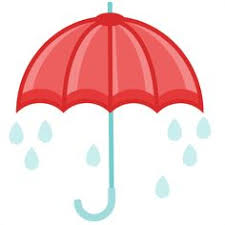 What’s New?We made it to Spring! Here are some of the things your child will be working on in the month of April:Writer’s Workshop: Students have been working hard “researching” penguins. The next step is to compile all of our facts into a non-fiction book called All About Penguins. We are learning and writing about penguins because we will be having a visit from a real penguin on April 12th. An African penguin from the Seaside Aquarium will be coming to Roosevelt School. We will continue working on correcting letter reversals and mixing upper and lowercase letters.  Reading Workshop: In Reading Workshop, the students have been watching out for ending punctuation marks in books. The students are beginning to learn what to do when they see these marks at the end of sentences. We will continue practicing this skill through modeling with big books, and independent reading texts. Math: In math this month, our class will continue using tally marks to compile information, and to practice counting by 5’s. We will explore place value using manipulatives to represent 10s and 1s. I will introduce new math games to practice higher number counting.Thematic: In Science, our class will be learning about butterflies and other insects we see in the Spring. We will study the life cycles of different animals and learn how things grow and change. In Social Studies, we will celebrate Earth Day and learn how we can help protect the Earth. We will celebrate Arbor Day with the entire school.Check This Out!Scholastic orders due 4/1/18. Online ordering code: HB3Z2April 2nd-6th: School Closed for Spring BreakApril 12th Penguin visit*Mark your calendars: Class Trip May 18th (only class parents- more information to come)Kindergarten Multicultural Show May 9th @ 9:30am (all family members welcome)